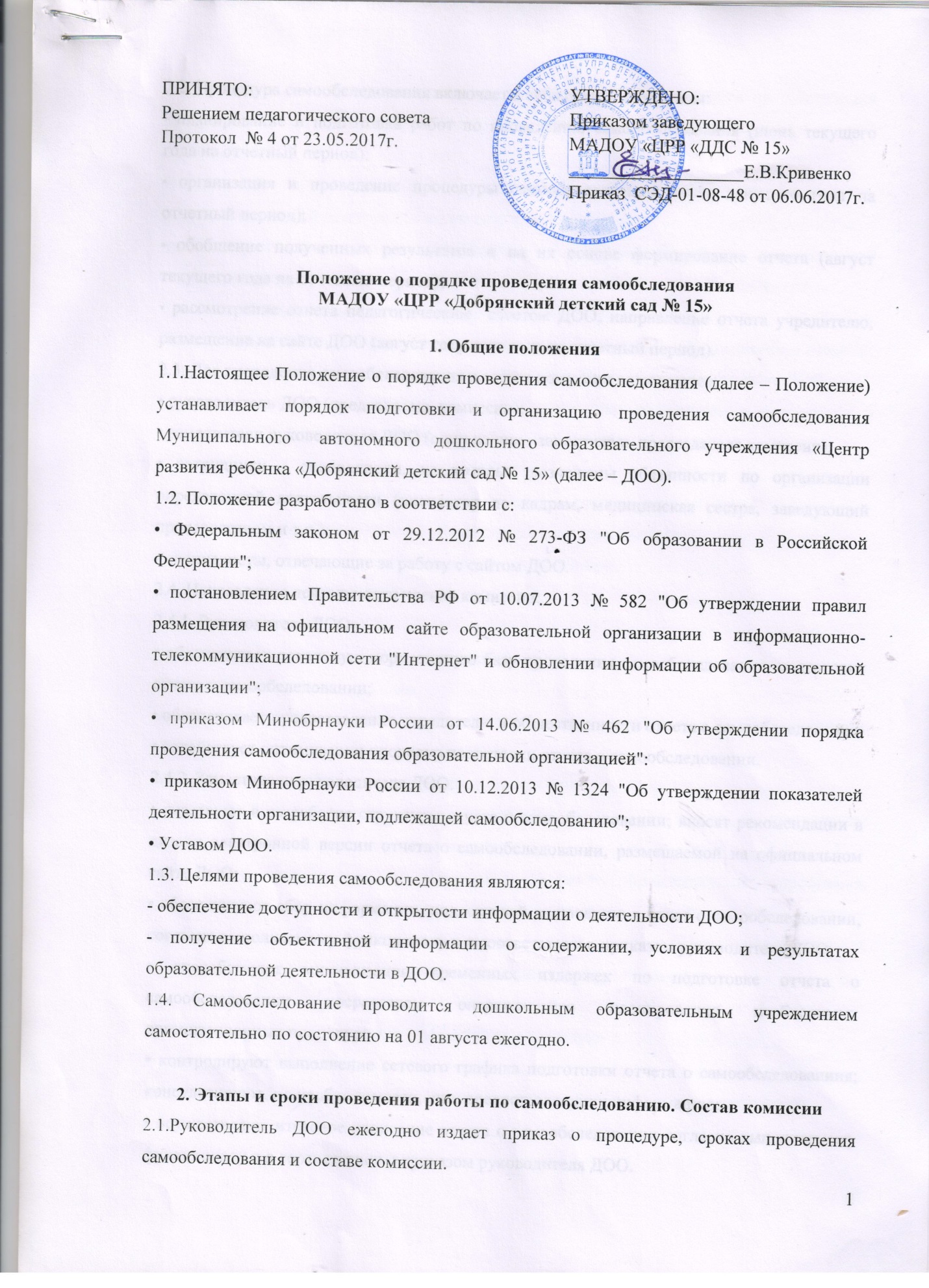 2.2. Процедура самообследования включает в себя следующие этапы:• планирование и подготовка работ по проведению самообследования (июнь текущего года на отчетный период);• организация и проведение процедуры самообследования (июль текущего года на отчетный период); • обобщение полученных результатов и на их основе формирование отчета (август текущего года на отчетный период);• рассмотрение отчета педагогическим  советом ДОО, направление отчета учредителю, размещение на сайте ДОО (август текущего года на отчетный период).2.3. Для проведения самообследования в состав комиссии включаются:• руководитель ДОО (председатель комиссии);• заместители руководителя ДОО (один из них - заместитель председателя комиссии);• сотрудники - специалисты, на которых возложены обязанности по организации определенной деятельности (инспектор по кадрам, медицинская сестра, заведующий производством и т.п.);• специалисты, отвечающие за работу с сайтом ДОО.2.4. Направления деятельности членов комиссии:2.4.1. Руководитель ДОО:• обеспечивает локальную нормативную базу проведения самообследования, подготовки отчета о самообследовании;• обеспечивает предоставление учредителю и общественности отчета о самообследовании;• содействует оптимизации процедур подготовки отчета о самообследовании.2.4.2. Заместители руководителя ДОО:• участвуют в разработке структуры отчета о самообследовании; вносят рекомендации в дизайн электронной версии отчета о самообследовании, размещаемой на официальном сайте ДОО;• обеспечивают сбор информации, подлежащей включению в отчет о самообследовании, согласно выполняемому функционалу и в соответствии с приказом руководителя ДОО;• способствуют минимизации временных издержек по подготовке отчета о самообследовании посредством опережающего планирования необходимых организационных процедур;• контролируют выполнение сетевого графика подготовки отчета о самообследованиия; консультируют, по необходимости, лиц, предоставляющих информацию;• осуществляют итоговое написание отчета о самообследовании согласно выполняемому функционалу и в соответствии с приказом руководителя ДОО.2.4.3. Сотрудники - специалисты, на которых возложены обязанности по организации определенной деятельности (инспектор по кадрам, медицинская сестра, заведующий производством и т.п.):• организуют сопровождение оценочной деятельности по своей направленности, результаты которой включаются в отчет о самообследовании;• содействуют осуществлению обратной связи с участниками образовательных отношений в вопросах доступности информации, содержащейся в отчете о самообследовании.2.4.4. Специалисты, отвечающие за работу с сайтом ДОО:• вносят предложения по автоматизации процедур подготовки отчета о самообследовании;• обеспечивают размещение отчета о самообследовании на официальном сайте ДОО;• осуществляют техническое сопровождение подготовки, размещения и последующего обновления электронной версии отчета о самообследовании.3. Содержание разделов самообследования3.1.  Отчет о  самообследовании в обязательном порядке включает: 3.1.1. Аналитическую часть, а именно проведение оценки:• образовательной деятельности,• системы управления  ДОО,• содержания и качества подготовки воспитанников,• организации учебного процесса,• качества кадрового, учебно-методического, библиотечно-информационного обеспечения, материально-технической базы,• функционирования внутренней системы оценки качества образования;• медицинского обеспечения дошкольного образовательного учреждения, системы охраны здоровья воспитанников, организацию питания;3.1.2. Анализ показателей деятельности дошкольного образовательного учреждения, подлежащего самообследованию, устанавливаемых федеральным органом исполнительной власти, осуществляющим функции по выработке государственной политики и нормативно-правовому регулированию в сфере образования.3.2. При проведении оценки образовательной деятельности:3.2.1. Даётся общая характеристика дошкольного образовательного учреждения:- полное наименование дошкольного образовательного учреждения, адрес, год ввода в эксплуатацию, с какого года находится на балансе учредителя, режим работы образовательного учреждения;- мощность дошкольного образовательного учреждения: плановая/фактическая;- комплектование групп: количество групп, в них воспитанников; порядок приёма и отчисления воспитанников, комплектования групп;- представляется информация о наличии правоустанавливающих документов (лицензия на право ведения образовательной деятельности, свидетельство о внесении записи в Единый государственный реестр юридических лиц, свидетельство о постановке на учет в налоговом органе, Устав дошкольного образовательного учреждения, локальные акты, определённые уставом дошкольного образовательного учреждения (соответствие перечня и содержания Уставу ДОО и законодательству РФ, полнота, целесообразность), свидетельство о государственной регистрации права оперативного управления муниципальным имуществом, свидетельство о государственной регистрации права безвозмездного пользования на земельный участок, наличие санитарно-эпидемиологического заключения, наличие  заключения пожарного надзора);- представляется информация о документации ДОО (наличие основных федеральных, региональных и муниципальных нормативно-правовых актов, регламентирующих работу дошкольных образовательных учреждений; договоры дошкольного образовательного учреждения с родителями (законными представителями); Программа развития дошкольного образовательного учреждения; образовательные программы; учебный план дошкольного образовательного учреждения; годовой план работы дошкольного образовательного учреждения; планы воспитательно-образовательной работы педагогов ДОО (их соответствие основной образовательной программе); информация о  кружковой/студийной работе; расписание занятий, режим дня; отчёты, справки по проверкам; акты готовности  ДОО к новому учебному году; журнал учета проверок должностными лицами органов государственного контроля);- представляется информация о документации дошкольного образовательного учреждения, касающейся трудовых отношений: правила внутреннего трудового распорядка; штатное расписание дошкольного образовательного учреждения (соответствие штата работников установленным требованиям, структура и штатная численность); должностные инструкции работников; журналы проведения инструктажа.3.2.2. При проведении оценки системы управления дошкольного образовательного учреждения даётся характеристика и оценка следующих вопросов:- характеристика сложившейся в ДОО системы управления;- перечень структурных подразделений ДОО, оценка соответствия имеющейся структуры установленным законодательством об образовании компетенциям образовательной организации, а также уставным целям, задачам, и функциям ДОО;- коллегиальные органы управления, которыми представлена управленческая система ДОО;- распределение административных обязанностей в педагогическом коллективе;- режим управления ДОО (в режиме функционирования, в режиме развития, опережающее управление, проектное управление и т.п.);- каковы основные формы координации деятельности аппарата управления образовательного учреждения;- планирование и анализ учебно-воспитательной работы;- состояние педагогического процесса: анализ выполнения образовательной программы дошкольного образовательного учреждения, планов воспитательно-образовательной работы (рабочих программ педагогов), рекомендации и их реализация;- каковы приоритеты развития системы управления ДОО;- как организована система контроля со стороны руководства ДОО и насколько она эффективна; является ли система контроля понятной всем участникам образовательных отношений;- как организована система взаимодействия с организациями-партнерами (наличие договоров о сотрудничестве, о взаимодействии, об оказании услуг и т.д.) для обеспечения образовательной деятельности;- какие инновационные методы и технологии управления применяются в дошкольном образовательном учреждении;- использование современных информационно-коммуникативных технологий в управлении дошкольным образовательным учреждением;- оценивается эффективность влияния системы управления на повышение качества образования;- даётся оценка обеспечения координации деятельности педагогической, медицинской, психологической и социальных служб дошкольного образовательного учреждения;- даётся оценка работы психолого-педагогической службы дошкольного образовательного учреждения: наличие, качество и оценка полноты реализации плана работы с неблагополучными семьями; социальный паспорт дошкольного образовательного учреждения, в т.ч. количество воспитанников из социально незащищённых семей;- даётся оценка организации взаимодействия семьи и дошкольного образовательного учреждения:- организация информирования родителей (законных представителей) воспитанников о правах и обязанностях воспитанников, о правах, обязанностях и ответственности родителей (законных представителей) в сфере образования;- наличие, качество и реализация планов работы и протоколов педсовета;- обеспечение доступности для родителей локальных нормативных актов и иных нормативных документов;- содержание и организация работы сайта дошкольного образовательного учреждения;- даётся оценка организации работы по предоставлению льгот (наличие нормативной базы; количество льготников (из муниципального бюджетов); соблюдение законодательных норм).3.2.3. При проведении оценки содержания и качества подготовки воспитанников анализируются и оцениваются:- Программа развития дошкольного образовательного учреждения;- образовательные программы; характеристика, структура образовательных программ: аналитическое обоснование программ, основные концептуальные подходы и приоритеты, цели и задачи; принципы построения образовательного процесса; прогнозируемый педагогический результат; анализ реализации образовательных программ;- рабочие программы по учебным предметам, курсам, дисциплинам, модулям; даётся оценка полноты реализации рабочих программ, их соответствие федеральному государственному образовательному стандарту;- механизмы определения списка  пособий, материалов в соответствии с реализуемыми программами; - даётся характеристика системы воспитательной работы дошкольного образовательного учреждения (какие из направлений воспитательной работы реализуются в учреждении; наличие специфичных именно для данного дошкольного образовательного учреждения, форм воспитательной работы);- мероприятия, направленные на повышение эффективности воспитательного процесса, проводимые дошкольным образовательным учреждением совместно с учреждениями культуры;- создание развивающей среды в дошкольном образовательном учреждении- обеспеченность игрушками, дидактическим материалом; соответствие требованиям к оснащению и оборудованию кабинетов логопеда, психолога;- наличие специализированно оборудованных помещений (изостудия, экологическая комната и д. р.);- наличие и соответствие требованиям СанПиН музыкального и спортивного зала, спортивной площадки, групповых участков: физкультурной площадки; огорода; цветника; зелёных насаждений; состояние групповых площадок, теневых навесов и игрового оборудования;- результативность системы воспитательной работы;- анализируется и оценивается состояние дополнительного образования, в том числе: программы дополнительного образования; наличие необходимых условий, материально-технического, программно-методического, кадрового обеспечения для реализации программ дополнительного образования; направленность реализуемых программ дополнительного образования детей; охват воспитанников дополнительным образованием; анализ эффективности реализации программ дополнительного образования;- проводится анализ работы по изучению мнения участников образовательных отношений о деятельности дошкольного образовательного учреждения, в том числе: изучение мнения участников образовательных отношений об образовательном учреждении, с  указанием  источника знаний о нем; анализ запросов потребителей образовательных услуг, пожеланий родителей (законных представителей) воспитанников, других заинтересованных лиц;  анализ используемых методов (анкетирование, собеседование, тестирование, другие) для сбора информации о мнениях участников образовательных отношений, периодичность использования таких методов;- применение для получения обратной связи таких форм как форум на сайте образовательного учреждения, интервьюирование, «Телефон доверия», «горячая линия», «День открытых дверей» и другие); анализ полученных таким образом сведений о качестве подготовки и уровне развития воспитанников, условиях обучения и т.д.;- меры, которые были предприняты по результатам опросов участников образовательных отношений и оценка эффективности подобных мер;- проводится анализ и даётся оценка качеству подготовки воспитанников, в том числе: число воспитанников, для которых учебный план является слишком сложным полностью или частично (необходимо указать, с чем конкретно не справляются воспитанники); достижения воспитанников по сравнению с их первоначальным уровнем; достижение целевых ориентиров дошкольного образования в соответствии с требованиями федерального государственного образовательного стандарта.3.2.4. При проведении оценки организации учебного процесса анализируются и оцениваются:- учебный план учреждения, его структура, характеристика; механизмы составления учебного плана; выполнение;- анализ нагрузки воспитанников;- годовой календарный учебный график учреждения;- расписание занятий;- анализ причин движения контингента воспитанников;- анализ форм работы с воспитанниками, имеющими особые образовательные потребности;- соблюдение принципа преемственности обучения (необходимо обратить внимание, не превышает ли численность воспитанников лицензионный норматив), сведения о наполняемости групп;- организация обучения по программам специального (коррекционного) обучения;- деятельность по формированию положительной мотивации обучения, развитию познавательной активности и интересов воспитанников;- создание максимально благоприятных условий для развития способностей, учёт возрастных, индивидуальных особенностей и потребностей воспитанников.3.2.5. При проведении оценки качества кадрового обеспечения анализируется и оценивается:- профессиональный уровень кадров: количество педагогических работников, имеющих высшее (среднее специальное) образование, без педагогического образования; количество педагогических работников с высшей, первой квалификационной категорией, не имеющих квалификационной категории; стаж работы (до 5 лет, 10 лет, 15 лет, свыше 15 лет, от 50 до 55 лет, старше 55 лет); своевременность прохождения повышения квалификации;- количество педагогических работников, обучающихся в ВУЗах, имеющих учёную степень, учёное звание, государственные и отраслевые награды;- доля педагогических работников (%), работающих на штатной основе;- доля педагогических работников, имеющих базовое образование, соответствующее преподаваемым дисциплинам;- движение кадров за последние пять лет;- возрастной состав;- работа с молодыми специалистами (наличие нормативных и отчетных документов);- творческие достижения педагогов;- система работы по повышению квалификации и переподготовке педагогических работников и ее результативность; формы повышения профессионального мастерства;- укомплектованность ДОО кадрами; - потребность в кадрах (сумма вакансий, планируемой убыли работников и количества планируемого увеличения штатов);- порядок установления заработной платы работников дошкольного образовательного учреждения, в т. ч. надбавок к должностным окладам, порядка и размеров их премирования, стимулирующих выплат; заработная плата педагогических работников с учётом стимулирующей части оплаты труда;- состояние документации по аттестации педагогических работников: нормативные документы, копии документов о присвоении категории; записи в трудовых книжках.3.2.6. При проведении оценки качества учебно-методического обеспечения анализируется и оценивается:- система методической работы дошкольного образовательного учреждения (даётся её характеристика);- оценивается соответствие содержания методической работы задачам, стоящим перед дошкольным образовательным учреждением, в том числе в образовательной программе;  - вопросы методической работы, которые ставятся и рассматриваются руководством ДОО, педагогическим советом, в других структурных подразделениях;- наличие методического совета и документов, регламентирующих его деятельность (положение, перспективные и годовые планы работы, анализ их выполнения);- формы организации методической работы;- содержание экспериментальной и инновационной деятельности (протоколы заседаний, решения экспертного совета) документация, связанная с этим направлением работы;- влияние осуществляемой методической работы на качество образования, рост методического мастерства педагогических работников;- работа по обобщению и распространению передового опыта;- наличие в ДОО публикаций методического характера, материалов с обобщением опыта работы лучших педагогических работников (указать конкретно);- оценка состояния в дошкольном образовательном учреждении документации, регламентирующей методическую работу, и качества методической работы, пути ее совершенствования;- использование и совершенствование образовательных технологий, в т. ч. дистанционных (оказание практической помощи педагогическим работникам по внедрению новых технологий и методик в учебный процесс, привлечение к этой работе ВУЗов);- количество педагогических работников ДОО, разработавших авторские программы, утверждённые на федеральном и региональном уровнях.3.2.7. При проведении оценки качества библиотечно-информационного обеспечения анализируется и оценивается:- обеспеченность учебной, учебно-методической и художественной литературой;- наличие в дошкольном образовательном учреждении библиотеки (нормативные документы, регламентирующие её деятельность);- общее количество единиц хранения фонда библиотеки;- объем фонда учебной, учебно-методической, художественной литературы в библиотеке, пополнение и обновление фонда;- обеспечено ли ДОО современной информационной базой (локальная сеть, выход в Интернет, электронная почта, электронный каталог, медиатека)- рациональность использования книжного фонда;- востребованность библиотечного фонда и информационной базы;- наличие сайта дошкольного образовательного учреждения (соответствие установленным требованиям, порядок работы с сайтом), количественные характеристики посещаемости, форум;- обеспечение открытости и доступности информации о деятельности дошкольного образовательного учреждения для заинтересованных лиц (наличие информации в СМИ, на сайте образовательного учреждения, информационные стенды (уголки), выставки, презентации и т.д.).3.2.8. При проведении оценки качества материально-технической базы анализируется и оценивается:- уровень социально-психологической комфортности образовательной среды;- соответствие лицензионному нормативу по площади на одного обучающегося;- площади, используемых для образовательного процесса (даётся их характеристика);- сведения о наличии зданий и помещений для организации образовательной деятельности; состоянии и назначение зданий и помещений, их площадь;- сведения о количестве и структуре технических средств обучения и т.д;- сведения об обеспечение мебелью, инвентарём, посудой.- данные о поведении ремонтных работ в дошкольном образовательном учреждении (сколько запланировано и освоено бюджетных (внебюджетных) средств);- сведения об основных позитивных и негативных характеристиках в материально-техническом оснащении образовательного процесса;- меры по обеспечению развития материально-технической базы;-  мероприятия по улучшение условий труда и быта педагогов;- соблюдение в учреждении мер противопожарной и антитеррористической безопасности, в том числе: наличие автоматической пожарной сигнализации, средств пожаротушения, тревожной кнопки, видеокамер, домофонов, договоров на обслуживание с соответствующими организациями; акты о состоянии пожарной безопасности; проведение учебно-тренировочных мероприятий по вопросам безопасности;- состояние территории дошкольного образовательного учреждения, в том числе: состояние ограждения и освещение участка; наличие и состояние необходимых знаков дорожного движения при подъезде к дошкольному образовательному учреждению; оборудование хозяйственной площадки, состояние мусоросборника.3.2.9. При оценке качества медицинского обеспечения дошкольного образовательного учреждения, системы охраны здоровья воспитанников анализируется и оценивается:- медицинское обслуживание, условия для лечебно-оздоровительной работы (наличие в образовательном учреждении лицензированного медицинского кабинета; договор с  больницей о порядке медицинского обслуживания воспитанников);- регулярность прохождения сотрудниками дошкольного образовательного учреждения медицинских осмотров;- выполнение норматива наполняемости;- анализ заболеваемости воспитанников;- сведения о случаях травматизма, пищевых отравлений среди воспитанников;- выполнение предписаний надзорных органов;- соблюдение санитарно-гигиенического режима (состояние помещений, режим проветривания, температурный режим, водоснабжение и т.д.);- защита воспитанников от перегрузок, работа по созданию условий для сохранения и укрепления здоровья воспитанников (какими нормативными и методическими документами руководствуется дошкольное образовательное учреждение в работе по данному направлению);- сбалансированность расписания с точки зрения соблюдения санитарных норм и представленных в нём занятий, обеспечивающих смену характера деятельности воспитанников;- соотношение учебной нагрузки программ дополнительного образования;- использование здоровьесберегающих технологий, отслеживание их эффективности (показать результативность, в т.ч. динамику состояния здоровья);- система работы по воспитанию здорового образа жизни;- динамика распределения воспитанников по группам здоровья;- понимание и соблюдение воспитанниками здорового образа жизни (наличие мероприятий, программ, обеспечивающих формирование у воспитанников навыков здорового образа жизни, работа по гигиеническому воспитанию);- объекты физической культуры - собственные (крытые, открытые, какова их площадь); арендуемые (что, на какой срок, наличие договоры); их использование в соответствии с расписанием;- состояние службы психолого-педагогического сопровождения в ДОО.3.2.10. При оценке качества организации питания анализируется и оценивается:- наличие пищеблока;-  работа администрации по контролю за качеством приготовления пищи; - договоры (контракты) с различными организациями о порядке обеспечения питанием воспитанников и сотрудников (с кем, на какой срок, реквизиты правомочных документов);- качество питания: калорийность, сбалансированность (соотношение белков/жиров/углеводов), соблюдение норм питания; разнообразие ассортимента продуктов; витаминизация, объём порций, наличие контрольного блюда; хранение проб (48 часовое); объём порций; использование йодированной соли; соблюдение питьевого режима;- наличие необходимой документации: приказы по организации питания, накопительная ведомость, журналы бракеража сырой и готовой продукции; 10-ти дневное меню, картотека блюд; таблицы: запрещённых продуктов, норм питания; список обучающихся, имеющих пищевую аллергию;- создание условий соблюдения правил техники безопасности на пищеблоке;- выполнение предписаний надзорных органов.3.2.11. При проведении оценки функционирования внутренней системы оценки качества образования анализируется и оценивается:- наличие документов, регламентирующих функционирование внутренней системы оценки качества образования;- наличие ответственного лица – представителя руководства дошкольного образовательного учреждения, ответственного за организацию функционирования внутренней системы оценки качества образования (приказ о назначении, регламент его работы – положение, порядок);- график работы дошкольного образовательного учреждения по обеспечению функционирования внутренней системы оценки качества образования и его выполнение;- информированность участников образовательных отношений о функционировании внутренней системы оценки качества образования в дошкольном образовательном учреждении;- проводимые мероприятия внутреннего контроля в рамках функционирования внутренней системы оценки качества образования;- проводимые корректирующие и предупреждающие действия в рамках функционирования внутренней системы оценки качества образования.3.3. Показатели деятельности дошкольного образовательного учреждения, подлежащего самообследованию, устанавливаются федеральным органом исполнительной власти и выполняются по форме и в соответствии с требованиями, установленными федеральным органом исполнительной власти, осуществляющим функции по выработке государственной политики и нормативно-правовому регулированию в сфере образования.4. Обобщение полученных результатов и формирование отчета4.1. Информация, полученная в результате сбора сведений, передаётся лицу, ответственному за свод и оформление результатов самообследования  ДОО в сроки установленные приказом руководителя.4.2. Лицо, ответственное за свод и оформление результатов самообследования  ДОО, обобщает полученные данные и оформляет их в виде отчёта, включающего аналитическую часть и результаты анализа показателей деятельности учреждения, подлежащего самообследованию.4.3. Отчёта рассматривается Педагогическим советом ДОО.5. Заключение5.1. Настоящее Положение разрабатывается администрацией ДОО, рассматривается на педагогическом совете, утверждается руководителем ДОО. Один экземпляр направляется на рассмотрение учредителю ДОО.5.2. Инициатива внесения изменений и (или) дополнений в настоящее Положение может исходить от лиц, отмеченных в разделе 2 Положения, а так же зависит от требований действующего законодательства. Изменения и дополнения рассматриваются на педагогическом совете, утверждаются приказом руководителя ДОО и  оформляются с учетом внесенных изменений новым локальным актом. 5.3. Отчет размещается  на официальном сайте ДОО не позднее 1 сентября текущего года. 5.4. Данное Положение действует до принятия нового.